「新北市政府衛生局_109年度新北市餐飲業衛生輔導推廣委託專業服務」餐飲(烘焙)業衛生安全講習 報名表報名方式： 新北市糕餅商業同業公會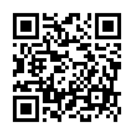 電話：02- 2958-3099傳真：02- 2954-3213楊秘書電子郵件：caotc3099@caotc.org.tw線上報名網址:(或掃QRcode) https://forms.gle/HjM1pTBmVjEyU2GK9廠商名稱廠商名稱分店名稱分店名稱行政區域場次選擇(每人最多可選2個課程，以不重複的課程為限)場次選擇(每人最多可選2個課程，以不重複的課程為限)場次選擇(每人最多可選2個課程，以不重複的課程為限)場次選擇(每人最多可選2個課程，以不重複的課程為限)場次選擇(每人最多可選2個課程，以不重複的課程為限)場次選擇(每人最多可選2個課程，以不重複的課程為限)課程內容課程內容課程內容□4/10 (五)8:30-12:00 新北市政府衛生局九樓大禮堂(板橋區英士路192-1號)□4/10 (五)8:30-12:00 新北市政府衛生局九樓大禮堂(板橋區英士路192-1號)□4/10 (五)8:30-12:00 新北市政府衛生局九樓大禮堂(板橋區英士路192-1號)□4/10 (五)8:30-12:00 新北市政府衛生局九樓大禮堂(板橋區英士路192-1號)□4/10 (五)8:30-12:00 新北市政府衛生局九樓大禮堂(板橋區英士路192-1號)□4/10 (五)8:30-12:00 新北市政府衛生局九樓大禮堂(板橋區英士路192-1號)烘焙業食品稽查常見缺失研析食安法及食品中毒案例分享烘焙業食品稽查常見缺失研析食安法及食品中毒案例分享烘焙業食品稽查常見缺失研析食安法及食品中毒案例分享□4/10 (五)13:00-16:30新北市政府衛生局九樓大禮堂(板橋區英士路192-1號)□4/10 (五)13:00-16:30新北市政府衛生局九樓大禮堂(板橋區英士路192-1號)□4/10 (五)13:00-16:30新北市政府衛生局九樓大禮堂(板橋區英士路192-1號)□4/10 (五)13:00-16:30新北市政府衛生局九樓大禮堂(板橋區英士路192-1號)□4/10 (五)13:00-16:30新北市政府衛生局九樓大禮堂(板橋區英士路192-1號)□4/10 (五)13:00-16:30新北市政府衛生局九樓大禮堂(板橋區英士路192-1號)食品作業場所消毒與病媒防治食安法及食品中毒案例分享食品作業場所消毒與病媒防治食安法及食品中毒案例分享食品作業場所消毒與病媒防治食安法及食品中毒案例分享□4/28 (二)8:30-12:00 新北市政府衛生局九樓大禮堂(板橋區英士路192-1號)□4/28 (二)8:30-12:00 新北市政府衛生局九樓大禮堂(板橋區英士路192-1號)□4/28 (二)8:30-12:00 新北市政府衛生局九樓大禮堂(板橋區英士路192-1號)□4/28 (二)8:30-12:00 新北市政府衛生局九樓大禮堂(板橋區英士路192-1號)□4/28 (二)8:30-12:00 新北市政府衛生局九樓大禮堂(板橋區英士路192-1號)□4/28 (二)8:30-12:00 新北市政府衛生局九樓大禮堂(板橋區英士路192-1號)食品作業場所消毒與病媒防治食安法及食品中毒案例分享食品作業場所消毒與病媒防治食安法及食品中毒案例分享食品作業場所消毒與病媒防治食安法及食品中毒案例分享□4/28 (二)13:00-16:30 新北市政府衛生局九樓大禮堂(板橋區英士路192-1號)□4/28 (二)13:00-16:30 新北市政府衛生局九樓大禮堂(板橋區英士路192-1號)□4/28 (二)13:00-16:30 新北市政府衛生局九樓大禮堂(板橋區英士路192-1號)□4/28 (二)13:00-16:30 新北市政府衛生局九樓大禮堂(板橋區英士路192-1號)□4/28 (二)13:00-16:30 新北市政府衛生局九樓大禮堂(板橋區英士路192-1號)□4/28 (二)13:00-16:30 新北市政府衛生局九樓大禮堂(板橋區英士路192-1號)烘焙業食品稽查常見缺失研析食安法及食品中毒案例分享烘焙業食品稽查常見缺失研析食安法及食品中毒案例分享烘焙業食品稽查常見缺失研析食安法及食品中毒案例分享姓名職稱出生      年     月     日      年     月     日      年     月     日      年     月     日      年     月     日性別□男  □女□男  □女身分證
字號聯絡電話〈O〉〈H〉手機：〈O〉〈H〉手機：通訊地址郵遞區號(        )郵遞區號(        )郵遞區號(        )郵遞區號(        )郵遞區號(        )郵遞區號(        )郵遞區號(        )郵遞區號(        )技術士時數需求 □有    □無 □有    □無 □有    □無有無加入公會有無加入公會□有，名稱:_________ □無□有，名稱:_________ □無□有，名稱:_________ □無備註1.當天會發與講習時數證明。2.如實有技術士證，有時數需求，請先告知。3.為響應環保，請自備水杯。4.本場衛生講習不提供午餐，請學員自備。1.當天會發與講習時數證明。2.如實有技術士證，有時數需求，請先告知。3.為響應環保，請自備水杯。4.本場衛生講習不提供午餐，請學員自備。1.當天會發與講習時數證明。2.如實有技術士證，有時數需求，請先告知。3.為響應環保，請自備水杯。4.本場衛生講習不提供午餐，請學員自備。1.當天會發與講習時數證明。2.如實有技術士證，有時數需求，請先告知。3.為響應環保，請自備水杯。4.本場衛生講習不提供午餐，請學員自備。1.當天會發與講習時數證明。2.如實有技術士證，有時數需求，請先告知。3.為響應環保，請自備水杯。4.本場衛生講習不提供午餐，請學員自備。1.當天會發與講習時數證明。2.如實有技術士證，有時數需求，請先告知。3.為響應環保，請自備水杯。4.本場衛生講習不提供午餐，請學員自備。1.當天會發與講習時數證明。2.如實有技術士證，有時數需求，請先告知。3.為響應環保，請自備水杯。4.本場衛生講習不提供午餐，請學員自備。1.當天會發與講習時數證明。2.如實有技術士證，有時數需求，請先告知。3.為響應環保，請自備水杯。4.本場衛生講習不提供午餐，請學員自備。